95-ОЗ (до ремонта)Ремонт участка автомобильной дороги общего пользования местного значения деревни Олончено Ганьковского сельского поселения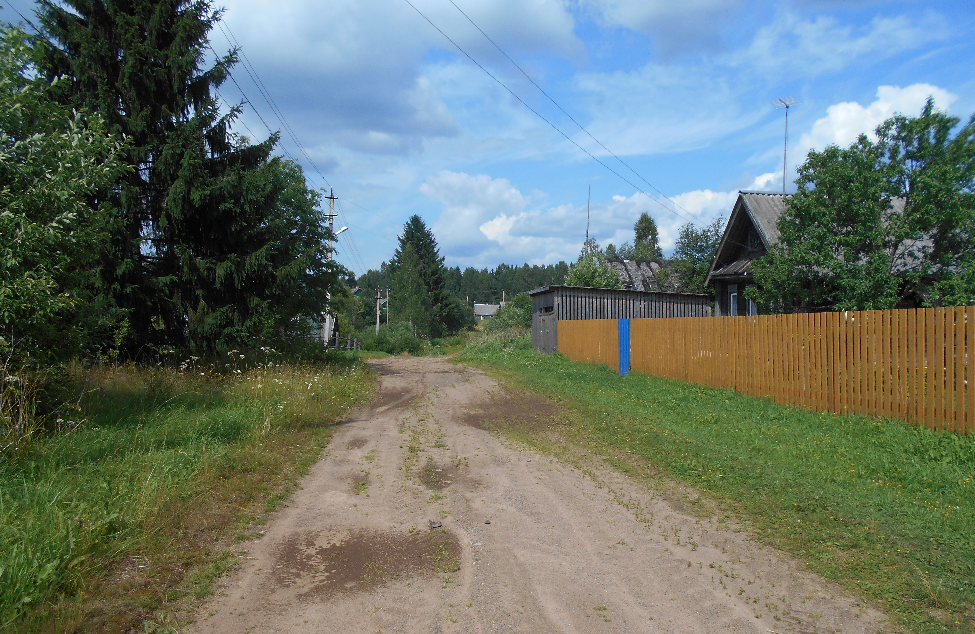 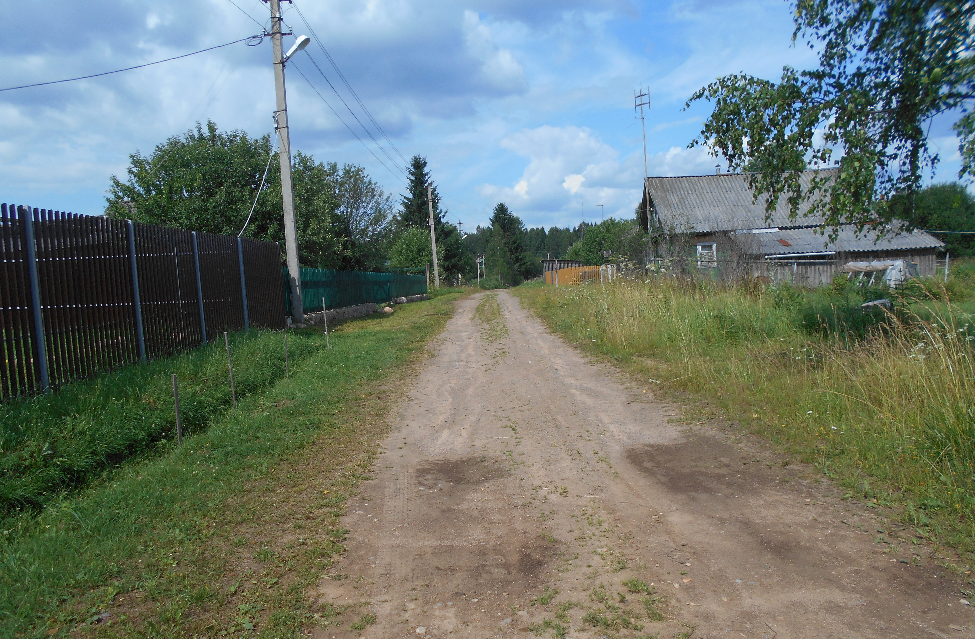 95-ОЗ (после ремонта)Ремонт участка автомобильной дороги общего пользования местного значения деревни Олончено Ганьковского сельского поселения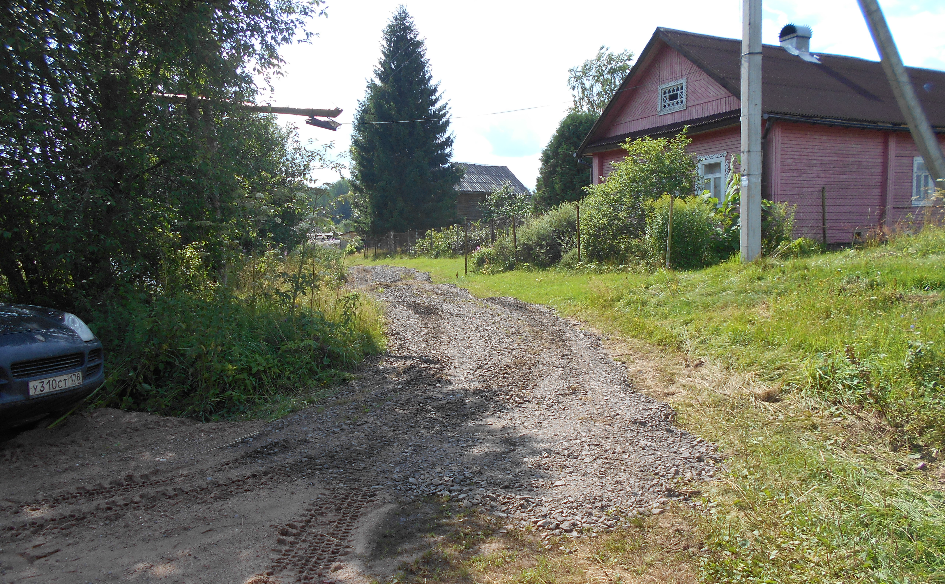 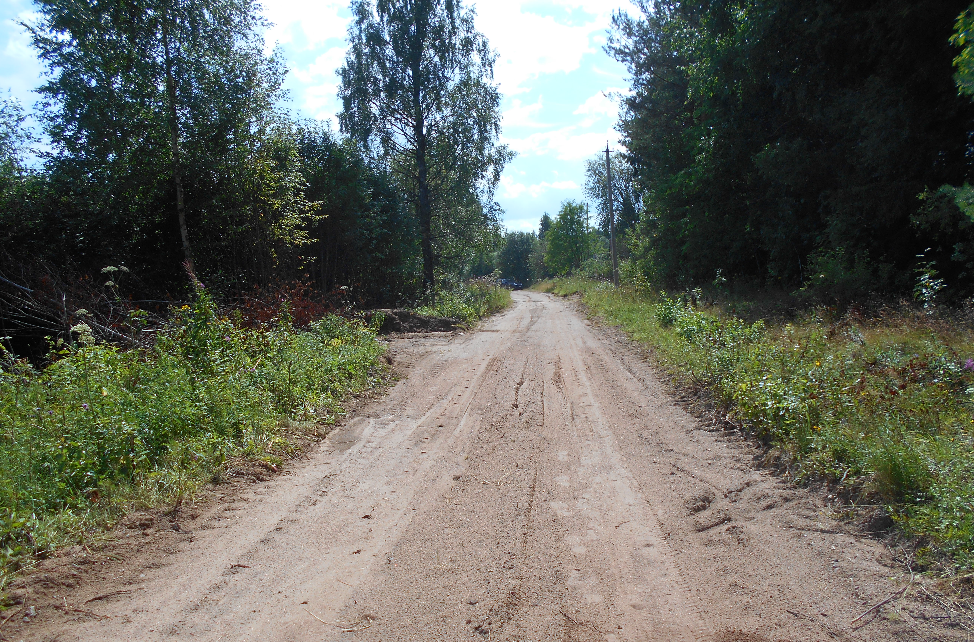 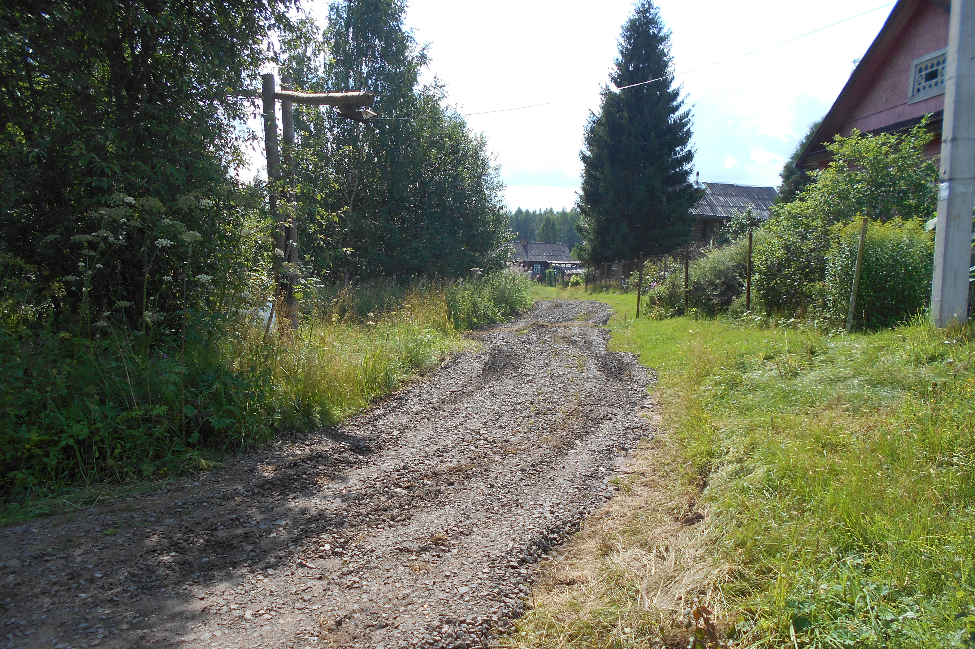 